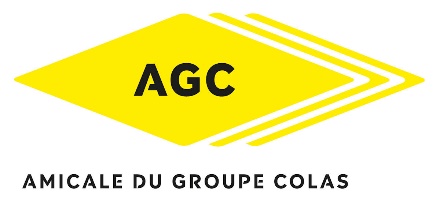 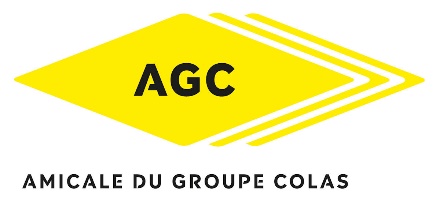 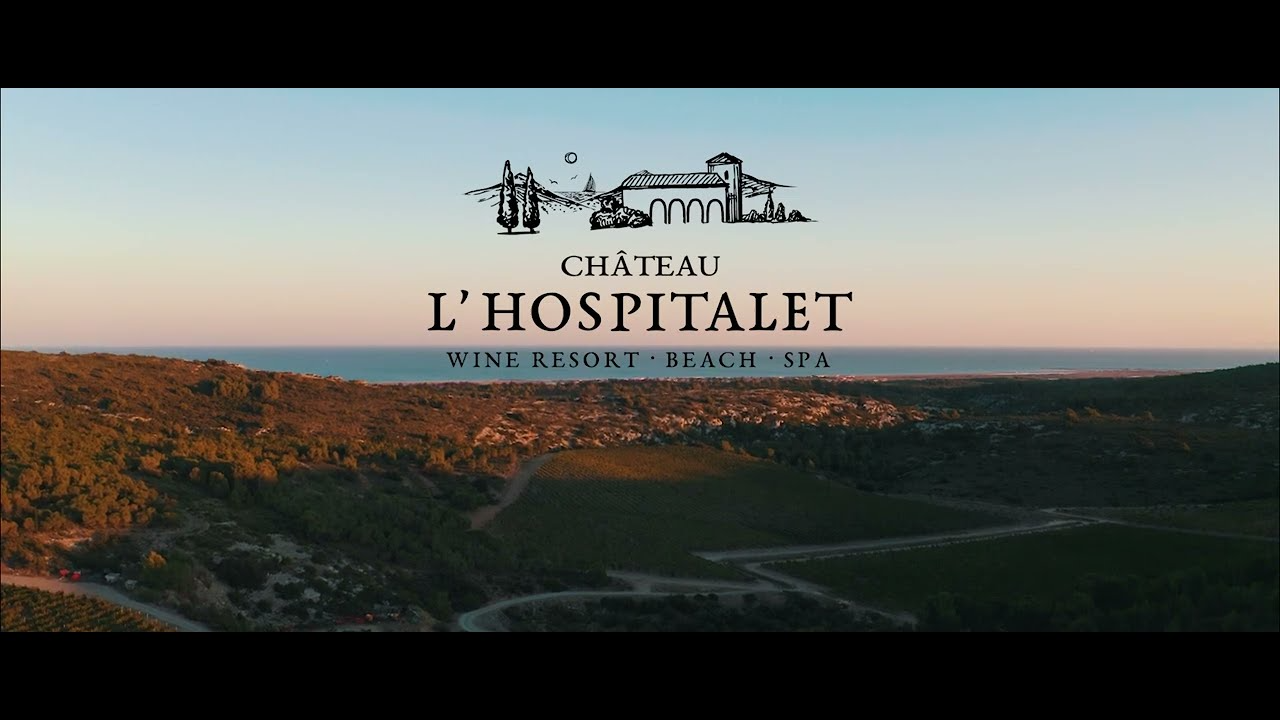 Repas de fin d'année du jeudi 8 décembre 2022Chers adhérents, chers amis,Pour continuer la tradition du repas de fin d’année de l’Amicale, nous vous proposons cette année d’organiser deux rencontres : l’une en PACA et l’autre en LR à l’attention des adhérents respectifs de chaque région. Pour ce qui concerne le LR, nous vous invitons à nous réunir pour un déjeuner au Château l’Hospitalet près de Narbonne, dans le restaurant gastronomique L’ART DE VIVRE (www.restaurant-art-de-vivre.com).Cet établissement, situé au milieu de vignes et de garrigues protégées, nous a préparé un déjeuner à la hauteur de la réputation des lieux et du chef Laurent CHABERT.Cette sortie est proposée aux adhérents de l'Amicale du Groupe Colas (AGC) résidants dans la région Languedoc Roussillon.Le rendez-vous est fixé à 12h00 au restaurant pour l'apéritif.Pour le repas une participation de 35€ par personne sera demandée.Pour la capacité d'accueil du restaurant nous limitons à 60 le nombre des participants, tenant compte de l'ordre d'arrivée de vos réponses fermes (accompagnées du règlement).Vos réponses (voir coupon ci-dessous) sont attendues avant le 30 novembre.Contact : Jacky HALBOUT,  jhalbout@wanadoo.fr, 06 67 59 81 58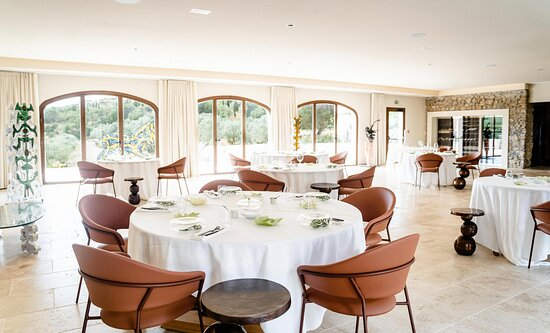 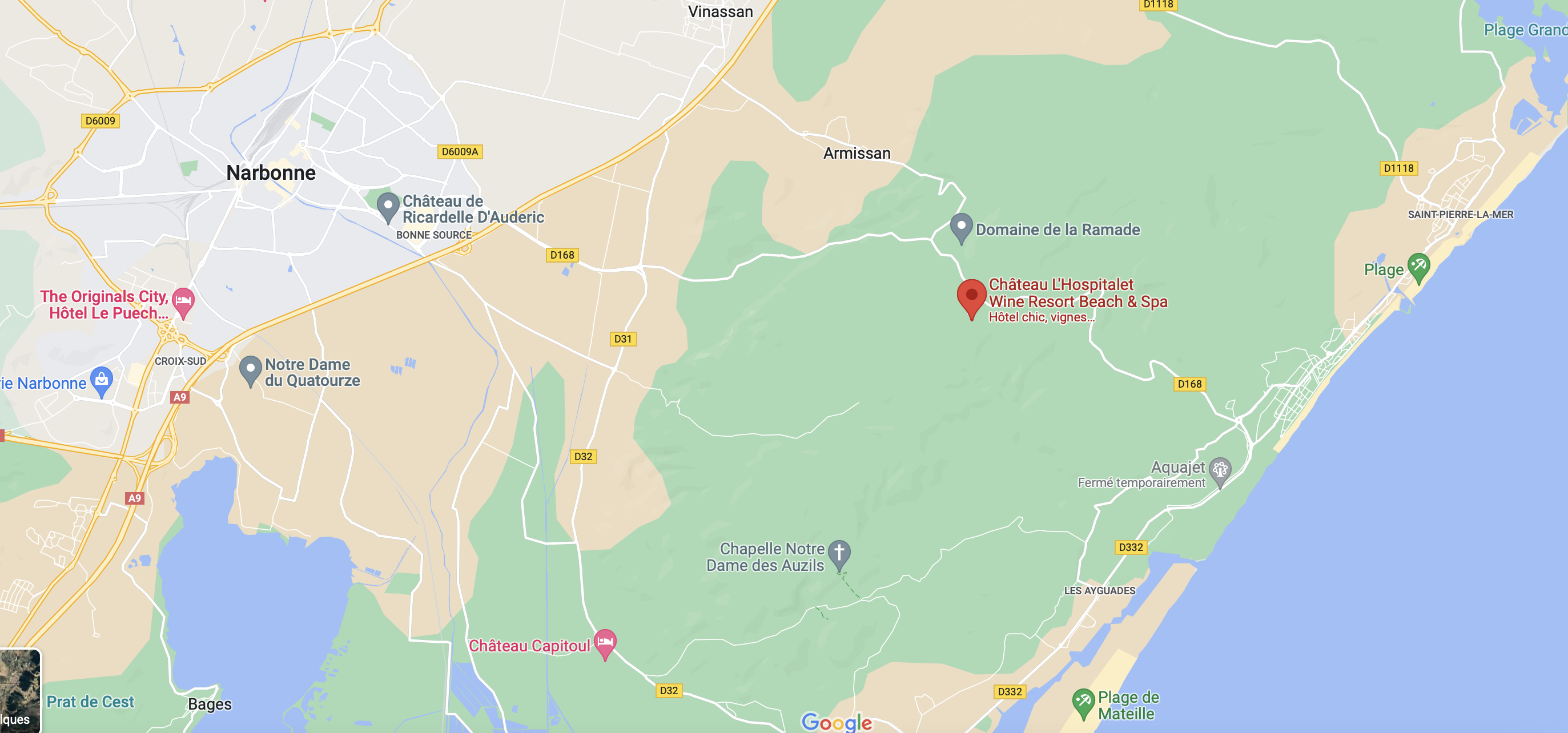 Bulletin d'inscription à retourner avant le 30 novembre                      à : Nadine TRENTINI (trentinirona@bbox.fr)                                                                             9 Rue Vincent SCOTTO, 13730 Saint Victoret  Nom :                                                                    Prénom :                                                  Nombre de participants au repas :Ci-joint chèque à l'ordre de AGC MM de ............ € (35€ x nb de participants)ou virement sur le compte AGC MM - IBAN FR91 3000 2005 1600 0000 7709 R09